Более 30 лет Диаэм оснащает лаборатории, и потому обладает уникальным опытом в своей области. Мы поставляем оборудование, расходные материалы и химические реактивы российских и зарубежных производителей для нужд научных биологических, химических, медицинских лабораторий, контрольных и санитарных лабораторий и т.п. В области эмбриологии компания Диаэм предлагает  оборудование и расходные материалы для разных методов исследования: гистологии и иммуногистохимии, кариотипирования и FISH-анализа, вестерн-блоттинга, масс-спектрометрии, изучения экспрессии на уровне единичных клеток, секвенирования. Мы предлагаем  микроскопы (светлопольные, флуоресцентные, конфокальные, электронные), микроманипуляторы и системы лазерной микродиссекции, холодильное и морозильное оборудование и многое другое. Компания Диаэм напрямую сотрудничает с такими фирмами, как Abcam, Thermo Fisher, Merck, Bio-Rad и многими другими, обеспечивая быструю поставку и невысокие цены.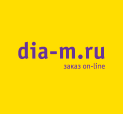 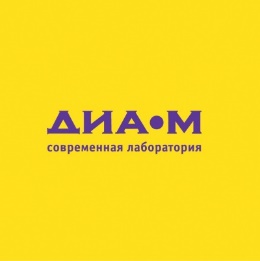 www.dia-m.ru 			Офис в Москве			(495) 745-05-08	 sales@dia-m.ruФильтрация воды и растворов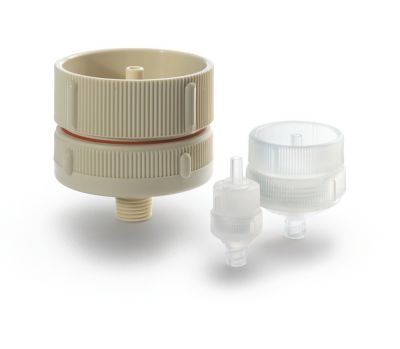 Шприцы с разъемом Луер (для фильтрации) Шприцевые насадки фильтродержателиВакуумная фильтрация Холодильное и морозильное оборудованиеХолодильники +2...+23 °СХолодильники-морозильники +2...+14/ -20...-30 °CМорозильники до -30 °C / -40 °CМорозильники до -86 °CОтбор и перенос материалаПипетки для переноса и Пастера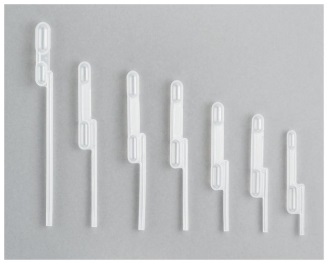 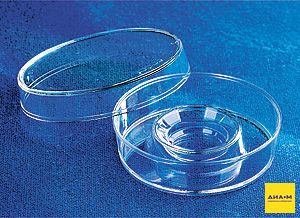 Груши, фингеры, дозаторы пипеточныеПипетки для отбора и переноса точного объемаАвтоматические пипеткиСтекла часовыеЧашки культуральные, d 60, с центральной лункойПланшеты культуральные 4-луночные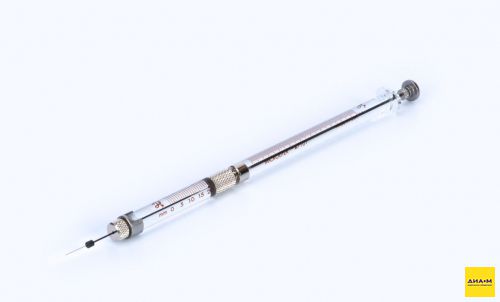 Виалы для храненияИнструментарий (иглы, пинцеты, скальпели, ножницы и пр.)Шприцы HamiltonШприцы Neuros для нейрофизиологииГистология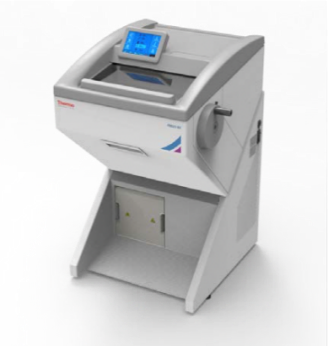 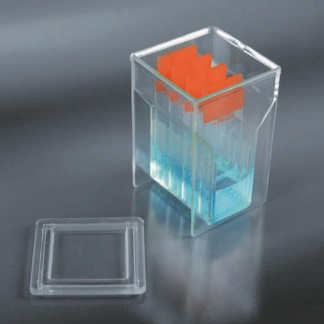 Микротомы, криотомыРасправление и высушивание парафиновых срезовСосуды для окрашивания, транспортные контейнеры для предметных стекол, коробки для хранения препаратовПредметные и покровные стеклаРеактивы для гистологии на сайте Sigma-Aldrich (Merck)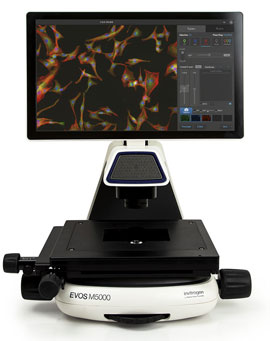 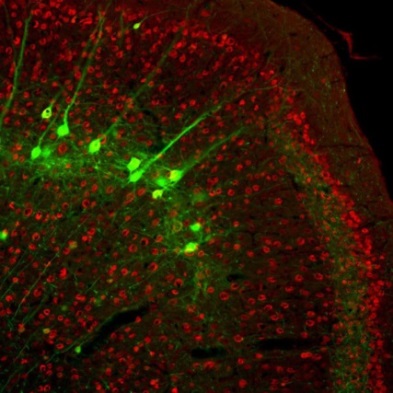 Реактивы для иммуногистохимииНа сайте ДиаэмНа сайте AbcamНа сайте Thermo FisherНа сайте Sigma-AldrichМикроскопыСтереомикроскопыПрямые исследовательские микроскопыИнвертированные микроскопыКонфокальные микроскопыМикроскопы: системы видеодокументированияБиоимиджинг: системы автоматической визуализации и клеточного скринингаПрограммное обеспечение для анализа изображений CellesteПрограммное обеспечение для анализа изображений Аргус-Bio, АргусСофтПрограммное обеспечение для FISH-анализа Аргус-Софт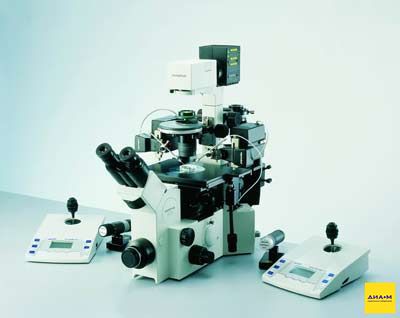 МикродиссекторыСистемы лазерной диссекцииМикроманипуляторы и микроинъекторыГеномика и протеомикаДНК-амплификаторыБлоттинг: перенос и детекцияГель- и хемидокументирующие системыГеномика: реагенты и наборыПротеомика: реагенты и наборыСеквенаторыСеквенаторы ДНК по СэнгеруСеквенаторы ДНК 2-го поколения - NGSСеквенаторы ДНК 3-го поколения – нанопоровыеИзучение экспрессии на уровне единичных клеток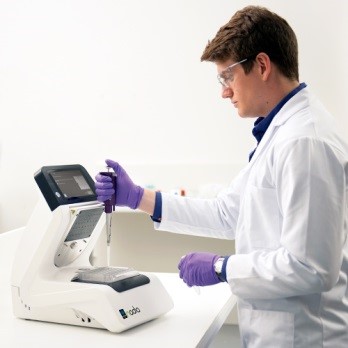 Система инкапсуляции клеток Nadia, Dolomite Microfluidics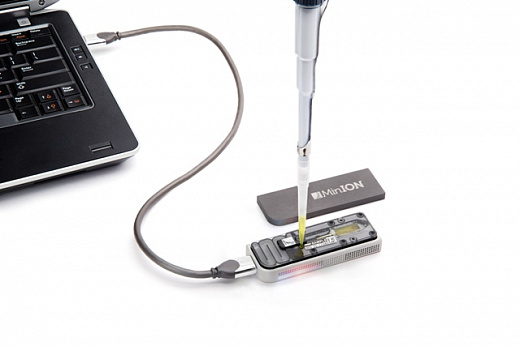 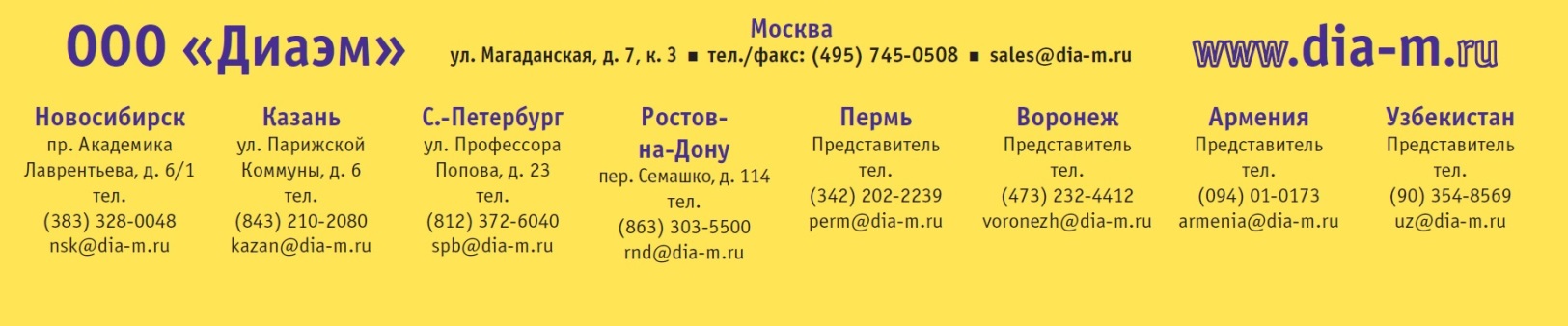 